                                                                                                                                                                      «Приложение 3к постановлению администрации города               № 247п от 09.10.2014»Схема размещения рекламных конструкцийв г. Дивногорске, район ул. Б. Полевого	2	1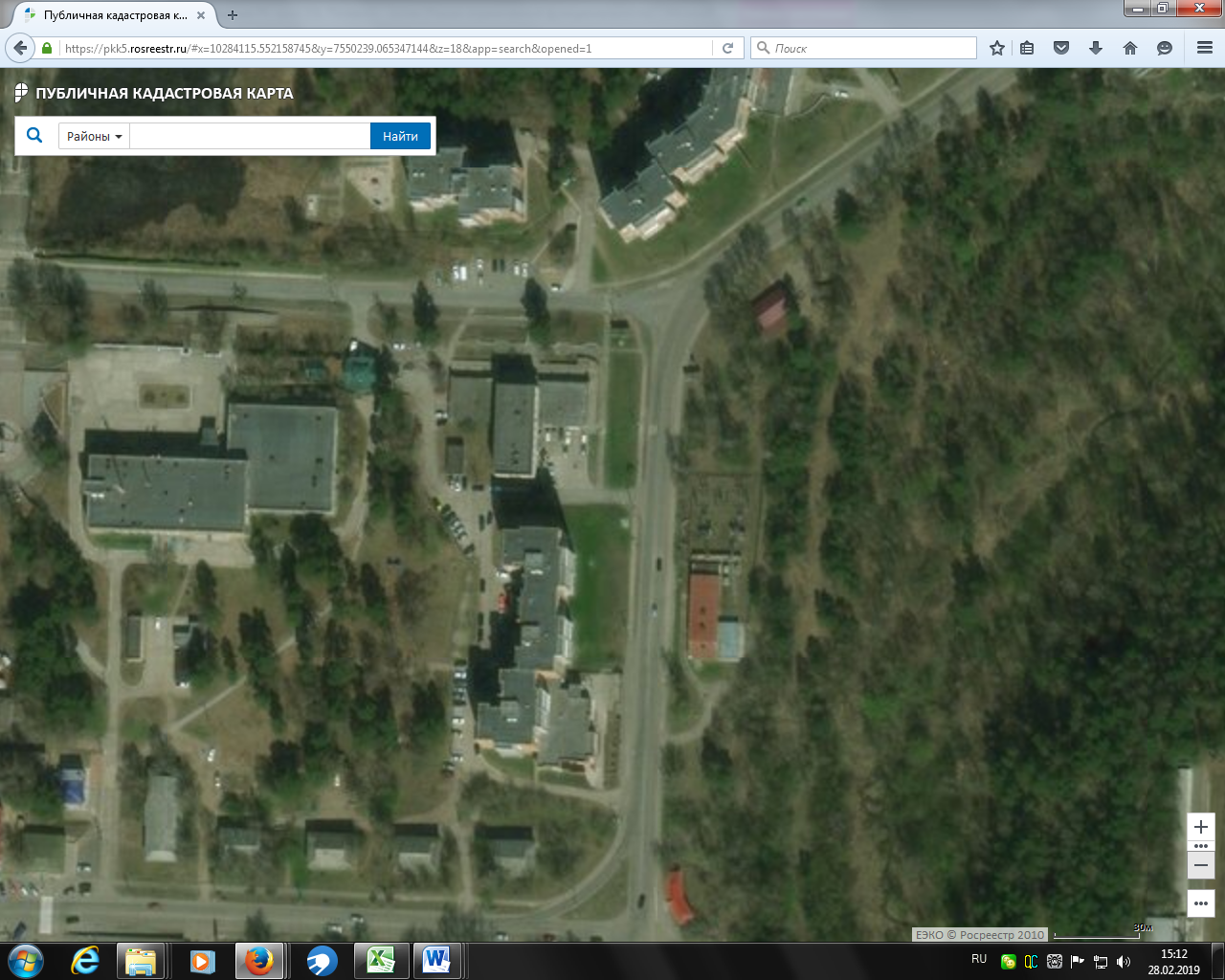 ПримечаниеНомер на схемеАдрес рекламного местаТип конструкции1г. Дивногорск, ул. Б. Полевого, 1, район Дома БытаРекламный щит с размером информационного поля  6,0 x 3,0 м 2г. Дивногорск, ул. Б. Полевого, 1Рекламный баннер на фасаде